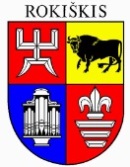 ROKIŠKIO RAJONO SAVIVALDYBĖS TARYBASPRENDIMASDĖL ROKIŠKIO RAJONO SAVIVALDYBĖS TARYBOS 2015 M. LAPKRIČIO 27 D. SPRENDIMO NR. TS-222 „DĖL NEGAUTŲ PAJAMŲ KOMPENSAVIMO VEŽĖJAMS UŽ LENGVATINĮ KELEIVIŲ VEŽIMĄ IR NEMOKAMĄ MOKINIŲ VEŽIMĄ, TAIP PAT KELEIVINIO TRANSPORTO VEŽĖJŲ NUOSTOLIŲ, PATIRTŲ VYKDANT KELEIVINIO KELIŲ TRANSPORTO VIEŠŲJŲ PASLAUGŲ ĮSIPAREIGOJIMUS, KOMPENSAVIMO IŠ RAJONO SAVIVALDYBĖS BIUDŽETO TVARKOS APRAŠO PATVIRTINIMO“ DALINIO PAKEITIMO2020 m. kovo 27 d. Nr. TS-RokiškisVadovaudamasi Lietuvos Respublikos vietos savivaldos įstatymo 18 straipsnio 1 dalimi, atsižvelgdama į Rokiškio rajono savivaldybės administracijos direktoriaus 2019 m. gruodžio 19 d. įsakymu Nr. AV-1305 „Dėl rekomendacijų pateiktų 2019 m. gruodžio 17 d. Rokiškio rajono savivaldybės administracijos mokinių pavėžėjimo organizavimo audito ataskaitoje Nr. AR-10, įgyvendinimo priemonių plano patvirtinimo“ patvirtintų rekomendacijų, pateiktų 2019 m. gruodžio 17 d. Rokiškio rajono savivaldybės administracijos mokinių pavėžėjimo organizavimo audito ataskaitoje Nr. AR-10, įgyvendinimo priemonių planą Rokiškio rajono savivaldybės taryba  n u s p r e n d ž i a:1. Iš dalies pakeisti Rokiškio rajono savivaldybės tarybos 2015 m. lapkričio 27 d.  sprendimu Nr. TS-222 “Dėl negautų pajamų kompensavimo vežėjams už lengvatinį keleivių vežimą ir nemokamą mokinių vežimą, taip pat keleivinio transporto vežėjų nuostolių, patirtų vykdant keleivinio kelių transporto viešųjų paslaugų įsipareigojimus, kompensavimo iš rajono savivaldybės biudžeto tvarkos aprašo patvirtinimo” patvirtintą tvarkos aprašą:1.1. Vietoje žodžių „Turto valdymo ir viešųjų pirkimų skyrius“ įrašyti žodžius „Turto valdymo ir ūkio skyrius“1.2. Vietoje žodžių „Švietimo skyrius“ įrašyti žodžius „Švietimo, kultūros ir sporto skyrius“1.3. 10 punktą papildyti žodžiais „pagal duomenų teikimo formą (priedas Nr. 1)“ ir išdėstyti punktą taip:„10. Mokymo, ugdymo įstaigos mokslo metų pradžioje (iki rugsėjo 15 d.) ir per mokslo metus, pasikeitus mokinio maršrutui ar važiuojančių mokinių sąrašui, pagal duomenų teikimo formą (priedas Nr. 1) privalo pateikti Švietimo, kultūros ir sporto skyrius ir vežėjams mokinių, kurie naudosis vežėjų paslaugomis, sąrašus, patvirtintus ugdymo, mokymo įstaigos vadovo, nurodant mokinio vardą, pavardę, mokinio pažymėjimo Nr., maršrutą, nuo kokios iki kokios stotelės ir kokiomis savaitės dienomis važiuoja. Vežėjai, gavę iš mokymo įstaigų sąrašus, suskaičiuoja važiavusių mokinių dienos ir savaitės bilietų kainas.”1.4. 12 punktą papildyti žodžiais „pagal duomenų teikimo formą (priedas Nr. 2)“ ir išdėstyti punktą taip:„12. Pasibaigus ataskaitiniam kalendoriniam mėnesiui, vežėjai iki kito mėnesio 10 d. pagal duomenų teikimo formą (priedas Nr. 2) pateikia rajono savivaldybės administracijos Švietimo, kultūros ir sporto skyriui ataskaitas apie nemokamai į mokymo įstaigas važiavusių mokinių skaičių, paskaičiuotas kompensacijas už nemokamą mokinių vežiojimą, taikant 7 procentų priskaičiuotos sumos nuolaidą. Švietimo, kultūros ir sporto skyrius gali pareikalauti iš vežėjų ir kitų papildomų dokumentų, kuriais remiantis buvo parengtos ataskaitos.“1.5. 14 punktą papildyti žodžiais „patikrina ataskaitose pateiktų duomenų teisingumą ir nenustačius klaidų“ bei „Jeigu pateiktuose dokumentuose randama klaidų ar netikslumų, jie grąžinami patikslinti vežėjui,  mokėjimas laikinai sustabdomas, iki 15 d. Gavus patikslintus duomenis, apmokėjimas atliekamas 15 punkte nustatyta tvarka. Vežėjams nepatikslinus duomenų apmokėjimas nevykdomas“ ir išdėstyti punktą taip:“14. Savivaldybės administracijos Švietimo, kultūros ir sporto skyrius patikrina ataskaitose pateiktų duomenų teisingumą ir nenustačius klaidų iš vežėjų gautas ataskaitas apie nemokamą mokinių vežimą kartu su sąskaitomis faktūromis pateikia apmokėti savivaldybės administracijos Centralizuotos buhalterinės apskaitos skyriui. Jeigu pateiktuose dokumentuose randama klaidų ar netikslumų, jie grąžinami patikslinti vežėjui,  mokėjimas laikinai sustabdomas, iki 15 d. Gavus patikslintus duomenis, apmokėjimas atliekamas 15 punkte nustatyta tvarka. Vežėjams nepatikslinus duomenų apmokėjimas nevykdomas“.	2. Patvirtinti Negautų pajamų kompensavimo vežėjams už lengvatinį keleivių vežimą ir nemokamą mokinių vežimą, taip pat keleivinio transporto vežėjų nuostolių, patirtų vykdant keleivinio kelių transporto viešųjų paslaugų įsipareigojimus, kompensavimo iš rajono savivaldybės biudžeto tvarkos aprašo 1 ir 2 priedus (pridedama).3. Sprendimą skelbti savivaldybės interneto svetainėje www.rokiskis.lt.Šis sprendimas per vieną mėnesį gali būti skundžiamas Lietuvos administracinių ginčų komisijos Panevėžio apygardos skyriui Lietuvos Respublikos ikiteisminio administracinių ginčų nagrinėjimo tvarkos įstatymo nustatyta tvarka.Savivaldybės meras 	          Ramūnas GodeliauskasVioleta Bieliūnaitė-VanagienėNegautų pajamų kompensavimo vežėjams už lengvatinį keleivių vežimą ir nemokamą mokinių vežimą, taip pat keleivinio transporto vežėjų nuostolių, patirtų vykdant keleivinio kelių transporto viešųjų paslaugų įsipareigojimus, kompensavimo iš rajono savivaldybės biudžeto tvarkos aprašo		  1 priedasNegautų pajamų kompensavimo vežėjams už lengvatinį keleivių vežimą ir nemokamą mokinių vežimą, taip pat keleivinio transporto vežėjų nuostolių, patirtų vykdant keleivinio kelių transporto viešųjų paslaugų įsipareigojimus, kompensavimo iš rajono savivaldybės biudžeto tvarkos aprašo		  2 priedasPatikrino:Rokiškio rajono savivaldybės tarybaiSPRENDIMO PROJEKTO „DĖL ROKIŠKIO RAJONO SAVIVALDYBĖS TARYBOS 2015 M. LAPKRIČIO 27 D. SPRENDIMO NR. TS-222 „DĖL NEGAUTŲ PAJAMŲ KOMPENSAVIMO VEŽĖJAMS UŽ LENGVATINĮ KELEIVIŲ VEŽIMĄ IR NEMOKAMĄ MOKINIŲ VEŽIMĄ, TAIP PAT KELEIVINIO TRANSPORTO VEŽĖJŲ NUOSTOLIŲ, PATIRTŲ VYKDANT KELEIVINIO KELIŲ TRANSPORTO VIEŠŲJŲ PASLAUGŲ ĮSIPAREIGOJIMUS, KOMPENSAVIMO IŠ RAJONO SAVIVALDYBĖS BIUDŽETO TVARKOS APRAŠO PATVIRTINIMO“ DALINIO PAKEITIMO“AIŠKINAMASIS RAŠTAS2020-03-09RokiškisSprendimo projekto tikslas ir uždaviniaiTikslas – papildyti Rokiškio rajono savivaldybės tarybos 2015 m. lapkričio 27 d. sprendimu Nr. TS-222 patvirtinto Negautų pajamų kompensavimo vežėjams už lengvatinį keleivių vežimą ir nemokamą mokinių vežimą, taip pat keleivinio transporto vežėjų nuostolių, patirtų vykdant keleivinio kelių transporto viešųjų paslaugų įsipareigojimus, kompensavimo iš rajono savivaldybės biudžeto tvarkos aprašą.Šiuo metu esantis teisinis reglamentavimas. Lietuvos Respublikos vietos savivaldos įstatymo 18 straipsnio 1 dalis, Rokiškio rajono savivaldybės administracijos direktoriaus 2019 m. gruodžio 19 d. įsakymu Nr. AV-1305 „Dėl rekomendacijų pateiktų 2019 m. gruodžio 17 d. Rokiškio rajono savivaldybės administracijos mokinių pavėžėjimo organizavimo audito ataskaitoje Nr. AR-10, įgyvendinimo priemonių plano patvirtinimo“ patvirtintų rekomendacijų, pateiktų 2019 m. gruodžio 17 d. Rokiškio rajono savivaldybės administracijos mokinių pavėžėjimo organizavimo audito ataskaitoje Nr. AR-10, įgyvendinimo priemonių planas. 	Sprendimo projekto esmė. 	Rokiškio rajono savivaldybės taryba 2015 m. lapkričio 27 d. sprendimu Nr. TS-222 patvirtino Negautų pajamų kompensavimo vežėjams už lengvatinį keleivių vežimą ir nemokamą mokinių vežimą, taip pat keleivinio transporto vežėjų nuostolių, patirtų vykdant keleivinio kelių transporto viešųjų paslaugų įsipareigojimus, kompensavimo iš rajono savivaldybės biudžeto tvarkos aprašą. Šiame apraše reglamentuotas kompensavimo iš rajono savivaldybės biudžeto mechanizmas vežėjams, už mokinių pavėžėjimą reguliariais vietinio susisiekimo maršrutais į rajono švietimo įstaigas.	Rokiškio rajono savivaldybės administracijos Centralizuota vidaus audito tarnyba  2019 m. gruodžio 17 d. pateikė Rokiškio rajono savivaldybės administracijos mokinių pavėžėjimo organizavimo audito ataskaitą Nr. AR-10. Pagal minėtą ataskaitą, buvo parengtas rekomendacijų įgyvendinimo planas.	Plane numatyta patikslinti 2015 m. lapkričio 27 d. Rokiškio rajono savivaldybės tarybos sprendimu Nr. TS-222 patvirtintą tvarkos aprašą patvirtinant kompensacijų apskaičiavimo formą bei nurodant kas atlieka kontrolę dėl kompensacijų už nemokamą moksleivių vežimą apskaičiavimo. 	Atsižvelgiant į tai kas išdėstyta, yra parengtas sprendimo projektas bei duomenų teikimo formos. Atsižvelgiant į savivaldybės administracijos struktūros pokyčius, papildomai siūloma tvarkos apraše vietoje žodžių „Turto valdymo ir viešųjų pirkimų skyrius“ įrašyti žodžius „Turto valdymo ir ūkio skyrius“ ir vietoje žodžių „Švietimo skyrius“ įrašyti žodžius „Švietimo, kultūros ir sporto skyrius“Galimos pasekmės, priėmus siūlomą sprendimo projektą:teigiamos – aiškiau reglamentuoti važiavimo išlaidų kompensavimo principai.   neigiamos – nėra duomenų apie galimas (tikėtinas) neigiamas pasekmes priėmus teikiamą sprendimo projektą. Kokia sprendimo projekto nauda Rokiškio rajono gyventojams. Tiesioginės naudos nėra.Finansavimo šaltiniai ir jų poreikis. Papildomų lėšų poreikis nenumatomas.Suderinamumas su Lietuvos Respublikos galiojančiais teisės norminiais aktais. Projektas neprieštarauja galiojantiems teisės aktams.Antikorupcinis vertinimas. Teisės akte nenumatoma reguliuoti visuomeninių santykių, susijusių su Lietuvos Respublikos korupcijos prevencijos įstatymo 8 straipsnio 1 dalyje numatytais veiksmais.Turto valdymo ir ūkio skyriaus vedėja				Violeta Bieliūnaitė-Vanagienė____________________________________________________________________________(ugdymo įstaigos pavadinimas)MOKINIŲ, KURIE NAUDOSIS VEŽĖJŲ PASLAUGOMIS, SĄRAŠAS20....-....-.... – 20....-....-....MOKINIŲ, KURIE NAUDOSIS VEŽĖJŲ PASLAUGOMIS, SĄRAŠAS20....-....-.... – 20....-....-....____________________________________________________________________________(Vežėjo pavadinimas)MOKINIŲ VAŽIAVIMO VIETINIO SUSISIEKIMO MARŠRUTAIS IŠLAIDŲ KOMPENSAVIMO20... METŲ ... MĖNESIO ATASKAITA20....-....-....MOKINIŲ VAŽIAVIMO VIETINIO SUSISIEKIMO MARŠRUTAIS IŠLAIDŲ KOMPENSAVIMO20... METŲ ... MĖNESIO ATASKAITA20....-....-....Įstaigos vadovasĮstaigos vadovasA.V.(vardas,  pavardė)(vardas,  pavardė)(parašas)(pareigos)(pareigos)(pareigos)(vardas,  pavardė)(vardas,  pavardė)(parašas)(parašas)